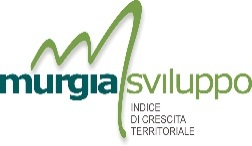 Compilato a cura del SUAP:Pratica                                    delProtocolloIl/la sottoscritto/a  	nato/a	a 	(prov. 	) il    	residente   a 	(prov. 	) in Via/Piazza 																 n. 	- C.F. |    |	|	|	|	|	|	|	|	|	|	|	|	|	|	|	|, in qualità di:PIROTECNICO titolare dell’omonima ditta  			 con sede a 	(prov. 	) in Via 	n. ,C.F. |    |	|	|	|	|	|	|	|	|	|	|	|	|	|	|	| - partita IVA |    |	|	|	|	|	|	|	|	|	|	|iscritta al n. 	del Registro Imprese di  	DIPENDENTE DEL PIROTECNICO titolare dell’omonima ditta  		 con sede a 	(prov. 	) in Via 	n. ,C.F. |    |	|	|	|	|	|	|	|	|	|	|	|	|	|	|	| - partita IVA |    |	|	|	|	|	|	|	|	|	|	|iscritta al n. 	del Registro Imprese di  	TITOLARE DI ABILITAZIONE E DI NULLA OSTA ALL’ACQUISTO EX ART. 55 DEL T.U.L.P.S. E ART. 101 DEL REGOLAMENTO T.U.L.P.S.Telefono ____________________________ Cellulare ________________________________________Fax ________________________________ e-mail __________________________________________PEC ________________________________________________________________________________C H I E D E:IL RILASCIO DELLA LICENZA DI CUI ALL’ART. 57 DEL T.U.L.P.S. PER L’ACCENSIONE DI□ FUOCHI A TERRA	□ FUOCHI AEREIDI CATEGORIA ……………, PER COMPLESSIVI KG. ………………… E DETTAGLIATAMENTE DESCRITTI NELLA RELAZIONE ALLEGATA.DA EFFETTUARSI IN CODESTO COMUNE, IN LOCALITA’…………………………………………………………VIA/PIAZZA ………………………………………………………………………………………………………IN ACQUASUOLO PRIVATOSUOLO  PUBBLICO	(□ RICHIEDE A TAL FINE IL RILASCIO CONGIUNTO DELLA CONCESSIONE PER L’OCCUPAZIONE DI SUOLO PUBBLICO)IN OCCASIONE DEL (FESTA, SAGRA OD EVENTUALE ALTRA OCCASIONE)………………………………...............NEL/I GIORNO/I ………………………………………… ………..DALLE ORE ………… ALLE ORE ……………L’ALLESTIMENTO SARA’ EFFETTUATO NELLO STESSO GIORNO DALLE ORE ……………… ALLE ORE ………….IL NULLA-OSTA PER L’INQUINAMENTO ACUSTICO, ai sensi dell’art. 6, comma 1 lettera h) della Legge 26 ottobre 1995, n. 447 “Legge quadro sull’inquinamento acustico”, IN OCCASIONE DELLO SPETTACOLO PIROTECNICO che si svolgerà IL/I GIORNO/I ……………………………………………….. DALLE ORE ……………. ALLE ORE ……………..di essere persona idonea in quanto:pirotecnico, in possesso della licenza di cui all’art. 47 del T.U.L.P.S. per deposito e vendita di fuochi artificiali di ……….. categoria, numero …………………… rilasciata da……………………... in data ………………, in corso di validità;dipendente del pirotecnico, in possesso del certificato di idoneità di cui all’art. 101 del Reg.T.U.L.P.S.   per   accensione   di   fuochi   artificiali,   numero   …………………..   rilasciato   da……………………............................................................ in data …………..…, in corso di validità;titolare, in possesso del certificato di idoneità di cui all’art. 101 del Reg. T.U.L.P.S. per accensione di fuochi artificiali, numero ………………….. rilasciato da ……………………............................ in data …………..… e del nulla osta all’acquisto di cui all’art. 55 del T.U.L.P.S. numero……………………….. rilasciato da ………………………………………………………………. in data ……………;che nei propri confronti non sussistono cause ostative al rilascio di licenze di polizia di cui agli artt. 11, 12, 52 del R.D. 18.06.1931 n. 773 contenente il T.U. delle leggi di P.S., e di non essere in stato di fallimento;che non sussistono nei propri confronti “cause di divieto, di decadenza o di sospensione di cui all’art. 67 del Decreto Legislativo 6 settembre 2011, n. 159” (antimafia) e di non essere a conoscenza dell’esistenza di tali cause nei confronti dei propri conviventi;(in caso di Società) che inoltre le suddette cause di divieto, di decadenza o di sospensione, non sussistono nei confronti della Società, nonchè dei relativi rappresentanti, amministratori o soci con potere di rappresentanza;di essere in possesso di polizza di assicurazione R.C., per eventuali danni a persone o a cose, numero………………………	stipulata	con	la	seguente	compagnia	di	assicurazioni…………………………………………………………………, valida fino al ………………………… e della quale si allegano copia e quietanza di pagamento;di avere la disponibilità dei siti destinati all’effettuazione dello spettacolo pirotecnico come risulta dall’allegata dichiarazione/autorizzazione;che sarà coadiuvato nelle operazioni di caricamento, collegamento e accensione degli artifici dello spettacolo da propri collaboratori addetti, i quali sono in possesso di certificato di idoneità ai sensi dell’articolo 101 del Regio Decreto 06.05.1940, n. 635 e precisamente:che i fuochi sono fabbricati dalla seguente ditta autorizzata ………………………………………… con sede in ……………………………… via ………………………………………………...…;che i fuochi sono fabbricati in proprio e che è in possesso della prescritta licenza di fabbricazione numero …………………………….. rilasciata da ……………………………………………………. in data ………………………………;relativamente al trasporto dei fuochi di artificio dal luogo di produzione/deposito a quello di accensione, dichiara che il medesimo è autorizzato dalla Prefettura di ………………………………. con prot. ……………………… del ………………………………………. che si allega in copia;di essere a perfetta conoscenza di quanto previsto in materia di fuochi d’artificio, dal T.U.L.P.S. approvato con R.D. 18 giugno 1931 n. 773, dal relativo Regolamento di attuazione approvato con R.D. 6 maggio 1940 n. 635, dalla circolare del Ministero dell’Interno n. 559/C.25055.XV.A.MASS in data11 gennaio 2001 recante “Disposizioni in ordine alla sicurezza ed alla tutela dell’incolumità pubblica in occasione dell’accensione dei fuochi artificiali autorizzata ai sensi dell’art. 57 T.U.L.P.S.”;che gli artifici saranno in perfetto stato al momento dell’accensione e che saranno rispettate tutte le prescrizioni per il loro utilizzo, contenute nella Circolare del Ministero dell’Interno sopra richiamata;che i mezzi utilizzati per il carico, lo scarico, il trasporto e lo sparo dei fuochi rispettano tutte le normative vigenti in materia in merito inoltre delle dotazioni di sicurezza e del personale addetto;che, in caso di spettacolo in acqua, le chiatte e/o i pontoni utilizzati sono regolarmente omologati ed autorizzati al trasporto di artifici pirotecnici e che la motivazione delle stesse avverrà con l’ausilio di mezzi e personale autorizzato.Infine, il sottoscritto, ai sensi e per gli effetti dell’art. 13 del D.Lgs. 196/2003, dichiara di essere informato, che i dati personali raccolti saranno trattati, anche con strumenti informatici, esclusivamente nell’ambito del procedimento per il quale la presente dichiarazione viene resa.Data 		Firma  	--------------------------------------------------------------------------------------------------------------------------------------------------Ai sensi dell'arti colo 38 del D.P.R. 445 del 28 dicembre 2000, la presente dichiarazione è stata:sottoscritta,	previa	identificazione	del	dichiarante,	in	presenza	del	dipendente	addetto 	(indicare il nome del dipendente);sottoscritta e presentata unitamente a copia fotostatica non autenticata di un documento di identità in corso di validità del sottoscrittore.L’articolo 19 del D.P.R. 281/12/2000 n. 445, consente di utilizzare la dichiarazione sostitutiva dell’atto di notorietà (esente da bollo ai sensi dell’art.37) riguardante il fatto che la copia di un atto o di un documento conservato o rilasciato da una pubblica amministrazione è conforme all’originale.--------------------------------------------------------------------------------------------------------------------------------------------------copia di documento di identità in corso di validità;copia del certificato di idoneità di cui all’art. 101 del Reg. T.U.L.P.S., per accensione di fuochi artificiali del titolare e di tutti gli addetti;copia della licenza di cui all’art. 47 del T.U.L.P.S., per deposito e vendita di fuochi artificiali oppure nulla osta all’acquisto;copia della polizza assicurativa R.C., per eventuali danni a persone o a cose e relativa quietanza di pagamento;copia dell’autorizzazione prefettizia al trasporto di fuochi artificiali;planimetria, in scala opportuna, dei siti destinati all’effettuazione dello spettacolo pirotecnico, con evidenziati: la posizione dei fuochi, le distanze rispetto ai punti di posa dei fuochi stessi, il luogo di  sosta dei mezzi adibiti al trasporto del materiale pirotecnico durante le fasi di allestimento dellospettacolo, le zone di delimitazione all’accesso pedonale e veicolare, la dislocazione dei mezzi di prevenzione incendi, le strade di accesso per i mezzi di soccorso (zona di sparo, area di ricaduta e area di sicurezza);relazione tecnica contenente sia la descrizione di quanto evidenziato nella sopra indicata planimetria, sia la descrizione della quantità e dei tipi di fuochi, delle caratteristiche di ciascun fuoco, della quantità e del piazzamento dei mortai, dei criteri antinfortunistici ed antincendio adottati;documentazione attestante la disponibilità dell’area destinata all’effettuazione dello spettacolo (dichiarazione del privato oppure copia della specifica autorizzazione rilasciata dall’Autorità competente qualora si svolga su area pubblica);NOME E COGNOMELUOGO E DATA DI NASCITACODICE FISCALE